сЕЛЬСКИЕ СПЕЦИАЛИСТЫЭто отдельные категории граждан, работающие и проживающие в сельских населенных пунктах и рабочих поселках Челябинской области.Сельским специалистам компенсация расходов на оплату жилых помещений, отопления и освещения осуществляется в форме ежемесячной денежной выплаты в размере 1 248 рублей, с 01 января 2021 года выплата составляет 1513 руб.Работающие сельские специалисты получают компенсацию расходов по месту работы, путем зачисления на счет сельского специалиста, открытый им в кредитной организации.Сельским специалистам, перешедшим на пенсию, выплата компенсации расходов осуществляется органами социальной защиты населения по месту жительства либо по месту пребывания.Для постановки на учет в органах социальной защиты населения необходимы следующие документы:1.	заявление на назначение компенсации расходов с указанием способа ее получения (почта, банк)2.	копию документа, удостоверяющего личность,3.	копию пенсионного удостоверения,4.	документ, подтверждающий регистрацию гражданина по месту жительства или по месту пребывания в сельском населенном пункте,5.	справку организации по последнему месту работы о наличии стажа работы в областных или муниципальных организациях культуры, медицинских организациях, образовательных организациях, учреждениях ветеринарной службы, физкультурно-спортивных организациях, организациях социального обслуживания, расположенных в сельских населенных пунктах и рабочих поселках Челябинской области, не менее 10 лет.Необходимо в течение месяца сообщать о любых обстоятельствах, влекущих прекращение (изменение места жительства, утрата права на получение ЕДВ, другое).Прием документов ведется в центрах предоставления государственных и муниципальных услуг «Мои документы» по адресам: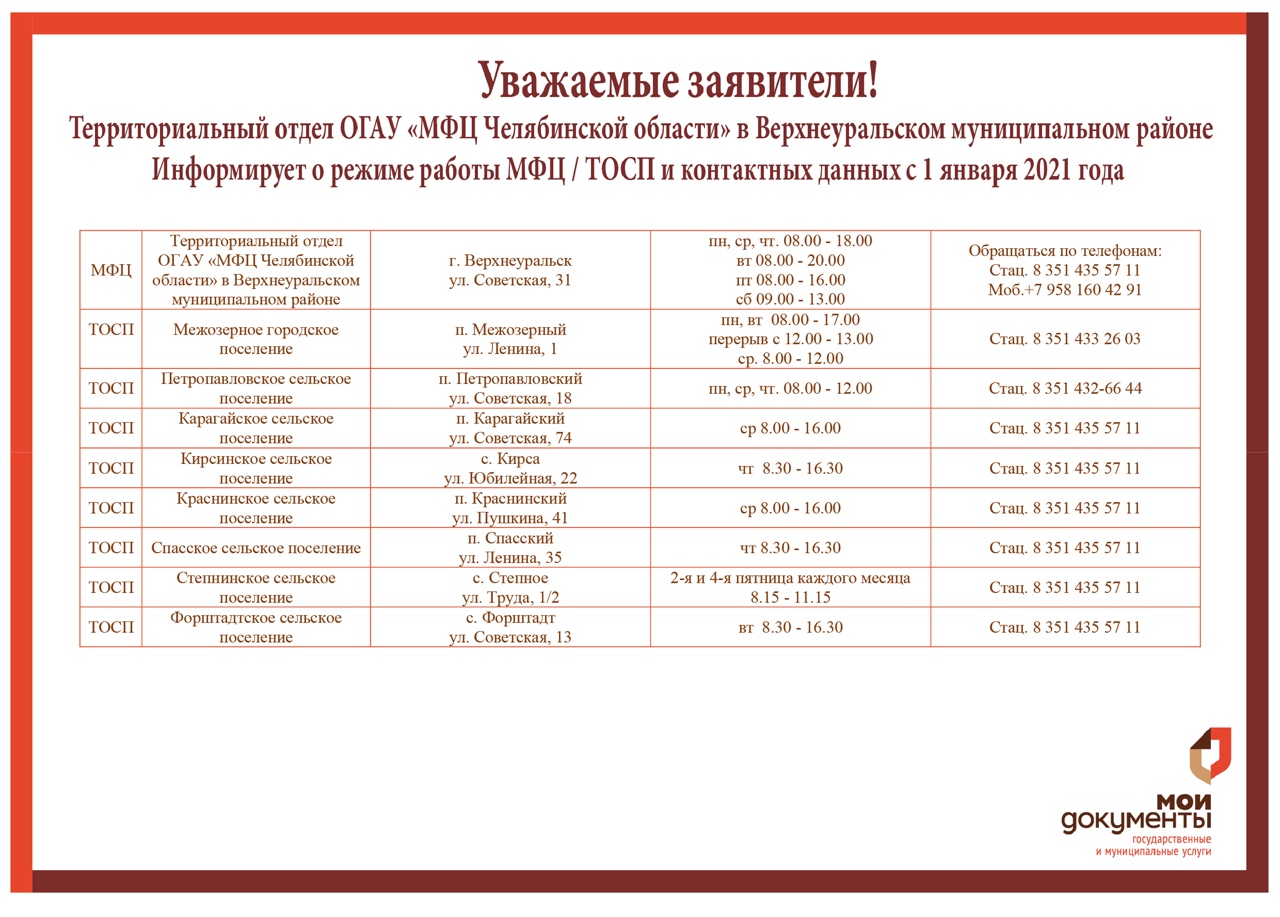 Также прием документов осуществляется специалистами управления социальной защиты населения по адресу:Советская ул., д.17, Верхнеуральск г. кабинет № 12Часы приема: вторник, четверг, пятница с 8.00 до 17.00, перерыв на обед с 12.00 до 13.00.Услуга может быть получена с помощью портала госуслуг https://www.gosuslugi.ru.